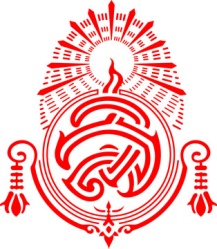 บทที่ 1บทนำหลักการและเหตุผลวัตถุประสงค์เป้าหมายด้านปริมาณ1.11.2 ด้านคุณภาพ2.1 2.2สถานที่ดำเนินการผลที่คาดว่าจะได้รับบทที่ 2ขั้นตอนในการดำเนินการวิธีการดำเนินการดังมีรายการต่อไปนี้*หมายเหตุ ในกรณีที่นักเรียนไม่ได้เสียค่าใช้จ่าย ไม่จำเป็นต้องลงรายละเอียดในส่วนนี้บทที่ 3ผลการดำเนินการภาพการดำเนินงาน/กิจกรรม พร้อมคำบรรยายในแต่ละกิจกรรมใบรับรองการทำกิจกรรมบำเพ็ญประโยชน์ข้อปฏิบัติสำหรับนักเรียนแบบฟอร์มนี้ใช้ในกรณีนักเรียนไม่ได้เก็บหลักฐานเป็นรูปถ่าย หรือนักเรียนทำกิจกรรมในโรงเรียนโดยต้องมีครูหรือบุคลากรในโรงเรียนเป็นผู้รับรองการทำกิจกรรมตอบแบบฟอร์มให้สมบูรณ์เมื่อทำกิจกรรมเสร็จส่งแบบฟอร์มนี้แก่ผู้อุปถัมภ์หรือส่งเสริมกิจกรรมนั้นเพื่อลงลายมือชื่อนำแบบฟอร์มมาแนบกับรายงานในส่วนนี้บทที่ 4ความรู้สึกและความประทับใจความรู้สึกและความประทับใจหลักฐานหรือเอกสารอื่นๆนักเรียนแนบหลักฐานอื่นๆ เช่น หนังสือรับรองการทำกิจกรรมจากหน่วยงาน ประกาศนียบัตร หรือใบลงเวลาการทำกิจกรรม(ใบลงเวลา ให้ลงลายมือชื่อรับรองจากครูหรือเจ้าหน้าที่ที่รับผิดชอบ)กิจกรรมพัฒนาสังคมและสารณประโยชน์เรื่องเสนออาจารย์โกเมน  ปาปะโถจัดทำโดยจัดทำโดยจัดทำโดยจัดทำโดยจัดทำโดยจัดทำโดย1ชื่อชั้นเลขที่2ชื่อชั้นเลขที่3ชื่อชั้นเลขที่4ชื่อชั้นเลขที่5ชื่อชั้นเลขที่6ชื่อชั้นเลขที่7ชื่อชั้นเลขที่โรงเรียนสตรีวิทยาภาคเรียนที่ 1 ปีการศึกษา 2555คำนำ	รายงานฉบับนี้เป็นส่วนหนึ่งของการทำกิจกรรมพัฒนาสังคมและสาธารณประโยชน์ระดับชั้นมัธยมศึกษา................... โดยมีจุดประสงค์ให้นักเรียนมีจิตสาธารณะ โดยทำกิจกรรมผ่านกิจกรรมจิตอาสา เพื่อให้นักเรียนมีคุณธรรม และสามารถดำรงชีวิตอยู่ในสังคมอยู่ได้โดยสงบสุข ทั้งนี้ ในรายงานนี้มีเนื้อหาประกอบด้วยการดำเนินกิจกรรมจิตอาสาใน โครงการ/กิจกรรม .............................              ผู้จัดทำได้เลือกหัวข้อนี้ในการทำกิจกรรมจิตอาสา เนื่องมาจากเป็นเรื่องที่น่าสนใจ ในการที่จะช่วยเหลือสังคม ผู้จัดทำต้องขอขอบคุณคณะครูโรงเรียนสตรีวิทยาผู้ให้ความรู้ และแนวทางการศึกษา หวังว่ารายงานฉบับนี้จะให้ความรู้ และเป็นประโยชน์แก่ผู้อ่านทุก ๆ ท่าน หากมีข้อเสนอแนะประการใด ผู้จัดทำขอรับไว้ด้วยความขอบพระคุณยิ่งสารบัญสารบัญสารบัญหน้าบทที่ 1บทนำ หลักการและเหตุผลวัตถุประสงค์เป้าหมายสถานที่ดำเนินการผลที่คาดว่าจะได้รับบทที่ 2วิธีการดำเนินการบทที่ 3ผลดำเนินกิจการบทที่ 4ความรู้สึกและความประทับใจหลักฐานหรือเอกสารอื่นๆกิจกรรมระยะเวลา (ปี พ.ศ. 2555)ระยะเวลา (ปี พ.ศ. 2555)ระยะเวลา (ปี พ.ศ. 2555)ระยะเวลา (ปี พ.ศ. 2555)ระยะเวลา (ปี พ.ศ. 2555)ผู้รับผิดชอบกิจกรรมพ.ค.มิ.ย.ก.ค.ส.ค.ก.ย.ผู้รับผิดชอบงบประมาณบาท1.บาท2.บาท3.บาท4.บาทรวมรวมบาทกิจกรรม 1กิจกรรม 2ภาพกิจกรรม 1ภาพกิจกรรม 2กิจกรรม 3กิจกรรม 4ภาพกิจกรรม 3ภาพกิจกรรม 4ชื่อนักเรียน ………………………………………………………………………………………………ชื่อนักเรียน ………………………………………………………………………………………………ชื่อนักเรียน ………………………………………………………………………………………………ชั้น………………………ชื่อกิจกรรม……………………………………………………………………………………………………………………….……………ชื่อกิจกรรม……………………………………………………………………………………………………………………….……………ชื่อกิจกรรม……………………………………………………………………………………………………………………….……………ชื่อกิจกรรม……………………………………………………………………………………………………………………….……………1. นักเรียนมีส่วนร่วมในกิจกรรมนี้อย่างไร และนักเรียนทำอะไรบ้าง…………………………………………………………………………………………………………………………..…………………….……………………………………………………………………………………………………………………….………..…………………………………………………………………………………………………………………………………………….……..…………………….……………………………………………………………………………………………………………………….……..…………………….……………………………………………………………………………………………………………………….……..…………………….………..…………………….………..…………………….………..…………………….………..…………………….………..……………………1. นักเรียนมีส่วนร่วมในกิจกรรมนี้อย่างไร และนักเรียนทำอะไรบ้าง…………………………………………………………………………………………………………………………..…………………….……………………………………………………………………………………………………………………….………..…………………………………………………………………………………………………………………………………………….……..…………………….……………………………………………………………………………………………………………………….……..…………………….……………………………………………………………………………………………………………………….……..…………………….………..…………………….………..…………………….………..…………………….………..…………………….………..……………………1. นักเรียนมีส่วนร่วมในกิจกรรมนี้อย่างไร และนักเรียนทำอะไรบ้าง…………………………………………………………………………………………………………………………..…………………….……………………………………………………………………………………………………………………….………..…………………………………………………………………………………………………………………………………………….……..…………………….……………………………………………………………………………………………………………………….……..…………………….……………………………………………………………………………………………………………………….……..…………………….………..…………………….………..…………………….………..…………………….………..…………………….………..……………………1. นักเรียนมีส่วนร่วมในกิจกรรมนี้อย่างไร และนักเรียนทำอะไรบ้าง…………………………………………………………………………………………………………………………..…………………….……………………………………………………………………………………………………………………….………..…………………………………………………………………………………………………………………………………………….……..…………………….……………………………………………………………………………………………………………………….……..…………………….……………………………………………………………………………………………………………………….……..…………………….………..…………………….………..…………………….………..…………………….………..…………………….………..……………………2. กิจกรรมนี้มีลักษณะเป็นกิจกรรม2. กิจกรรมนี้มีลักษณะเป็นกิจกรรม2. กิจกรรมนี้มีลักษณะเป็นกิจกรรม2. กิจกรรมนี้มีลักษณะเป็นกิจกรรม□ บำเพ็ญประโยชน์โดยตรง       □ บำเพ็ญประโยชน์ทางอ้อม          □ เป็นผู้สนับสนุนกิจกรรม□ บำเพ็ญประโยชน์โดยตรง       □ บำเพ็ญประโยชน์ทางอ้อม          □ เป็นผู้สนับสนุนกิจกรรม□ บำเพ็ญประโยชน์โดยตรง       □ บำเพ็ญประโยชน์ทางอ้อม          □ เป็นผู้สนับสนุนกิจกรรม□ บำเพ็ญประโยชน์โดยตรง       □ บำเพ็ญประโยชน์ทางอ้อม          □ เป็นผู้สนับสนุนกิจกรรมกิจกรรมนี้มีประโยชน์ต่อผู้อื่นอย่างไร…………………………………………………………………………………………………………………………..…………………….……………………………………………………………………………………………………………………….………..…………………………………………………………………………………………………………………………………………….……..…………………….……………………………………………………………………………………………………………………….……..…………………….……………………………………………………………………………………………………………………….……..…………………….……กิจกรรมนี้มีประโยชน์ต่อผู้อื่นอย่างไร…………………………………………………………………………………………………………………………..…………………….……………………………………………………………………………………………………………………….………..…………………………………………………………………………………………………………………………………………….……..…………………….……………………………………………………………………………………………………………………….……..…………………….……………………………………………………………………………………………………………………….……..…………………….……กิจกรรมนี้มีประโยชน์ต่อผู้อื่นอย่างไร…………………………………………………………………………………………………………………………..…………………….……………………………………………………………………………………………………………………….………..…………………………………………………………………………………………………………………………………………….……..…………………….……………………………………………………………………………………………………………………….……..…………………….……………………………………………………………………………………………………………………….……..…………………….……กิจกรรมนี้มีประโยชน์ต่อผู้อื่นอย่างไร…………………………………………………………………………………………………………………………..…………………….……………………………………………………………………………………………………………………….………..…………………………………………………………………………………………………………………………………………….……..…………………….……………………………………………………………………………………………………………………….……..…………………….……………………………………………………………………………………………………………………….……..…………………….……3.กิจกรรมนี้ช่วยส่งเสริมการพัฒนาตนเองอย่างไร นักเรียนได้เรียนรู้ประสบการณ์และเห็นคุณค่าอะไรบ้างจากการเข้าร่วมกิจกรรมนี้…………………………………………………………………………………………………………………………..…………………….……………………………………………………………………………………………………………………….………..…………………………………………………………………………………………………………………………………………….……..…………………….……………………………………………………………………………………………………………………….……..…………………….……………………………………………………………………………………………………………………….……..…………………….……3.กิจกรรมนี้ช่วยส่งเสริมการพัฒนาตนเองอย่างไร นักเรียนได้เรียนรู้ประสบการณ์และเห็นคุณค่าอะไรบ้างจากการเข้าร่วมกิจกรรมนี้…………………………………………………………………………………………………………………………..…………………….……………………………………………………………………………………………………………………….………..…………………………………………………………………………………………………………………………………………….……..…………………….……………………………………………………………………………………………………………………….……..…………………….……………………………………………………………………………………………………………………….……..…………………….……3.กิจกรรมนี้ช่วยส่งเสริมการพัฒนาตนเองอย่างไร นักเรียนได้เรียนรู้ประสบการณ์และเห็นคุณค่าอะไรบ้างจากการเข้าร่วมกิจกรรมนี้…………………………………………………………………………………………………………………………..…………………….……………………………………………………………………………………………………………………….………..…………………………………………………………………………………………………………………………………………….……..…………………….……………………………………………………………………………………………………………………….……..…………………….……………………………………………………………………………………………………………………….……..…………………….……3.กิจกรรมนี้ช่วยส่งเสริมการพัฒนาตนเองอย่างไร นักเรียนได้เรียนรู้ประสบการณ์และเห็นคุณค่าอะไรบ้างจากการเข้าร่วมกิจกรรมนี้…………………………………………………………………………………………………………………………..…………………….……………………………………………………………………………………………………………………….………..…………………………………………………………………………………………………………………………………………….……..…………………….……………………………………………………………………………………………………………………….……..…………………….……………………………………………………………………………………………………………………….……..…………………….……ลงชื่อลงชื่อลงชื่อ        (………………………………………………………)        (………………………………………………………)        (………………………………………………………)นักเรียนผู้สนับสนุนกิจกรรมผู้สนับสนุนกิจกรรมวันที่………/…………/………….…วันที่………/…………/………….…วันที่………/…………/………….……………………………………………………………………………………………………………………………..…………………….……………………………………………………………………………………………………………………….………..…………………………………………………………………………………………………………………………………………….……..…………………….………………………………………………………………………………………………………………………………..…………………….……………………………………………………………………………………………………………………….………..…………………………………………………………………………………………………………………………………………….……..…………………….……เด็กหญิง/นางสาว ……………………….……..…………………….……………………………………………………………………………………………………………………………..…………………….……………………………………………………………………………………………………………………….………..…………………………………………………………………………………………………………………………………………….……..…………………….………………………………………………………………………………………………………………………………..…………………….……………………………………………………………………………………………………………………….………..…………………………………………………………………………………………………………………………………………….……..…………………….……เด็กหญิง/นางสาว ……………………….……..…………………….……………………………………………………………………………………………………………………………..…………………….……………………………………………………………………………………………………………………….………..…………………………………………………………………………………………………………………………………………….……..…………………….………………………………………………………………………………………………………………………………..…………………….……………………………………………………………………………………………………………………….………..…………………………………………………………………………………………………………………………………………….……..…………………….……เด็กหญิง/นางสาว ……………………….……..…………………….……………………………………………………………………………………………………………………………..…………………….……………………………………………………………………………………………………………………….………..…………………………………………………………………………………………………………………………………………….……..…………………….………………………………………………………………………………………………………………………………..…………………….……………………………………………………………………………………………………………………….………..…………………………………………………………………………………………………………………………………………….……..…………………….……เด็กหญิง/นางสาว ……………………….……..…………………….……………………………………………………………………………………………………………………………..…………………….……………………………………………………………………………………………………………………….………..…………………………………………………………………………………………………………………………………………….……..…………………….………………………………………………………………………………………………………………………………..…………………….……………………………………………………………………………………………………………………….………..…………………………………………………………………………………………………………………………………………….……..…………………….……เด็กหญิง/นางสาว ……………………….……..…………………….…ชื่อสมาชิกชื่อสมาชิกชื่อสมาชิกชื่อสมาชิกชื่อสมาชิกชื่อสมาชิก1ชื่อชั้นเลขที่2ชื่อชั้นเลขที่3ชื่อชั้นเลขที่4ชื่อชั้นเลขที่5ชื่อชั้นเลขที่6ชื่อชั้นเลขที่7ชื่อชั้นเลขที่คณะกรรมการกิจกรรมพัฒนาสังคมและสาธารณประโยชน์คณะกรรมการกิจกรรมพัฒนาสังคมและสาธารณประโยชน์นายโกเมน   	ปาปะโถลงชื่อ .........................................................................นางสาวตรีชฎา  	ภัทรประเสริฐลงชื่อ .........................................................................นายสุปัญญา  	ยังศิริลงชื่อ .........................................................................นายนิติ  	คันธวิวรณ์ลงชื่อ .........................................................................นางสาวรัตนวดี  	โมรากุลลงชื่อ .........................................................................นายภรัณยู 	วุฒินันท์ลงชื่อ .........................................................................นายขวัญชัย  	สินปรุลงชื่อ .........................................................................ลงชื่อ.....................................................................(นางสาววิมลนาถ  บังแก้ว)รองผู้อำนวยการฝ่ายงานวิชาการลงชื่อ.....................................................................(นางจำนงค์  แจ่มจันทรวงษ์)ผู้อำนวยการโรงเรียนสตรีวิทยา